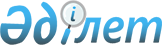 Об утверждении государственного образовательного заказа на дошкольное воспитание и обучение, размер родительской платы на 2018 годПостановление акимата района Т. Рыскулова Жамбылской области от 10 мая 2018 года № 183. Зарегистрировано Департаментом юстиции Жамбылской области 25 мая 2018 года № 3836
      Примечание РЦПИ.

      В тексте документа сохранена пунктуация и орфография оригинала.
      В соответствии со статьей 31 Закона Республики Казахстан от 23 января 2001 года "О местном государственном управлении и самоуправлении в Республике Казахстан", подпунктом 8-1) пункта 4 статьи 6 Закона Республики Казахстан от 27 июля 2007 года "Об образовании" акимат района Т. Рыскулова ПОСТАНОВЛЯЕТ:
      1. Утвердить государственный образовательный заказ на дошкольное воспитание и обучение, размер родительской платы на 2018 год согласно приложению.
      2. Коммунальному государственному учреждению "Отдел образования акимата района Т. Рыскулова" в установленном законодательством порядке обеспечить: 
      1) государственную регистрацию настоящего постановления в органах юстиции; 
      2) в течение десяти календарных дней после государственной регистрации настоящего постановления его направление на официальное опубликование; 
      3) размещение настоящего постановления на интернет-ресурсе акимата района Т. Рыскулова;
      4) принятие иных мер вытекающих из настоящего постановления. 
      3. Контроль за исполнением настоящего постановления возложить на заместителя акима района Т. Рыскулова Альпеисова Бейсенбека Ашималиевича.
      4. Настоящее постановление вступает в силу со дня государственной регистрации в органах юстиции и вводится в действие по истечении десяти календарных дней после дня его первого официального опубликования. Государственный образовательный заказ на дошкольное воспитание и обучение, размер родительской платы на 2018 год
					© 2012. РГП на ПХВ «Институт законодательства и правовой информации Республики Казахстан» Министерства юстиции Республики Казахстан
				
      Аким района 

А. Крыкбаев
Приложение к постановлению
акимата района Т. Рыскулова
№ 183 от 10 мая 2018 года
Наименование
Государственный образовательный заказ на дошкольное воспитание и обучение
Государственный образовательный заказ на дошкольное воспитание и обучение
Размер родительской платы в месяц (тенге)
Наименование
Государственный образовательный заказ (мест)
Стоимость расходов на одного воспитанника по государственному образовательному заказу (тенге)
Размер родительской платы в месяц (тенге)
1. Государственные дошкольные организации, в том числе
1. Государственные дошкольные организации, в том числе
1. Государственные дошкольные организации, в том числе
1. Государственные дошкольные организации, в том числе
1) Мини-центры с полным днем прибывания
420
27210
6000
2) Мини-центры с неполным днем прибывания
420
8254
0
3) детские сады, ясли
Государственное коммунальное казенное предприятие ясли-сад "Балдырған" в Куланском сельском округе района Турара Рыскулова
150
29803
7200
Государственное коммунальное казенное предприятие ясли-сад "Балауса" в Куланском сельском округе района Турара Рыскулова 
115
29803
7200
Государственное коммунальное казенное предприятиесанаторная группа ясли-сад "Балауса" в Куланском сельском округе района Турара Рыскулова
50
40805
0
Государственное коммунальное казенное предприятие ясли-сад "Жауказын" в Куланском сельском округе района Турара Рыскулова 
50
29803
7200
Государственное коммунальное казенное предприятие ясли-сад "Балапан" в Куланском сельском округе района Турара Рыскулова 
140
29803
7200
Государственное коммунальное казенное предприятие ясли-сад "Алтын сака" в Луговском сельском округе района Турара Рыскулова 
280
29803
7200
Государственное коммунальное казенное предприятие ясли-сад "Балбобек" в Луговском сельском округе района Турара Рыскулова 
165
29803
7200
Государственное коммунальное казенное предприятие ясли-сад "Ертостик" в Каракыстакском сельском округе района Турара Рыскулова 
25
29803
6000
Государственное коммунальное казенное предприятие ясли-сад "Куншуак" в Каракыстакском сельском округе района Турара Рыскулова 
140
29803
6000
Государственное коммунальное казенное предприятие ясли-сад "Кулыншак" в Жанатурмысском сельском округе района Турара Рыскулова 
115
29803
6000
Государственное коммунальное казенное предприятие ясли-сад "Байшешек" в Акбулакском сельском округе района Турара Рыскулова 
75
29803
6000
Государственное коммунальное казенное предприятие ясли-сад "Айголек" отдела образования акимата района Турара Рыскулова 
45
29803
6000
Государственное коммунальное казенное предприятие ясли-сад "Болашак" в Акыртюбинском сельском округе района Турара Рыскулова 
65
29803
6000
Государственное коммунальное казенное предприятие ясли-сад "Балдаурен" в Кумарыкском сельском округе района Турара Рыскулова 
25
29803
6000
Государственное коммунальное казенное предприятие ясли-сад "Акбота" в Когершинском сельском округе района Турара Рыскулова 
85
29803
6000
Государственное коммунальное казенное предприятие ясли- сад "Таттимбуби" в Орнекском сельском округе района Турара Рыскулова
92
29803
6000
2. Частные дошкольные организации (детские сады, ясли -сады)
Товарищество с ограниченной ответственностью "Аяна и Б"
150
29803
7500
Товарищество с ограниченной ответственностью "Нурхат Нурзат" 
100
29803
7500
Товарищество с ограниченной ответственностью "Аида ясли-сад" 
140
29803
6000